Canoe/Kayak RacesRegistration begins at 8:00 AM at the Bald Eagle State Park beachRaces begin at 9:00 AMFor the Serious PaddlerA ~8 Mile Race that begins and ends at the Bald Eagle State Park beach.Cost: $25.00 per boatYouth Race/Splash game ~2 miles @ 9 am $5 per racerRecreational Canoe/Kayak RacesRegistration Begins at 10:30 AM at the Bald Eagle State Park beach Race begins at 11:30 AMAre you a beginner? Are you just in it for fun?A ~ 4 Mile Race that begins and ends at the Bald Eagle State Park beach.Cost: $25.00 per boatNote: No additional fee for adult if raced in a prior class and racing in Adult junior/youth classAdults enter both race and rec divisions for $30 Any racer in the Recreational Division is entered into Bricktown Gamble poker run! Collect 5 tokens on the course and exchange for a hand of cards at the finish. Best hand wins a kayak.Need a kayak or canoe?Reserve your boats now @Tussey Mountain Outfitters: (814)355-5690Country Ski & Sport: (570) 368-1718Camping Reservations: 888-PA-PARKS or http://www.pa.reserveworld.com/Don’t forget about the awesome Nature Inn http://natureinnatbaldeagle.com/Deadline to PreRegister isJuly 7th, 2014Register form online atwww.beechcreekwatershed.orgFirst 50 competitors recieve a 2014 Bricktown ChallengeT-Shirt  To qualify for pre-pricing, your entry and payment must be received by July 7, 2014. LATE FEE is an additional $5.00 Make your checks payable to:Beech Creek Watershed AssociationMail your check and entry form to:Beech Creek Watershed AssociationP.O. Box 286Mill Hall, Pa  17751For additional information:Visit www.beechcreekwatershed.org  Or call Ashley Lister at (610) 858-2097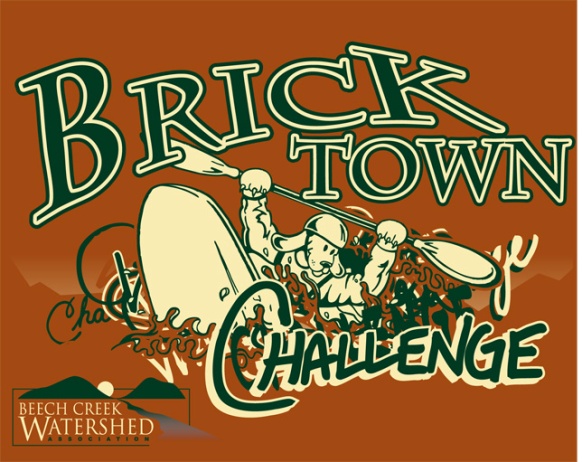 P.A.C.K. Championship &6th AnnualBricktown Challengepresented by Beech Creek Watershed Association and Bald Eagle State ParkTo Benefit the Bricktown TrailThe Sixth Annual Bricktown Challenge is an amateur canoe and kayak race open to all skill levels ages 5 and up.Saturday July 12, 2014Rain or ShineFeaturing Three Divisions and a Poker RunYouth ~2 mi, Recreational ~4 miCanoe/Kayak Races- ~8 miName______________________ Age_____Address____________________ Sex_____ City ____________ State ____ Zip _______Phone ______________ Email__________	Entry #        Assigned by      Race Director2nd Participant (When Applicable) Name______________________ Age_____Address____________________ Sex_____City ____________ State ____ Zip _______Phone ______________ Email__________	Entry #        Assigned by       Race Director     